Prot. n.   0003384     V.1                                                 Amantea,  31 Maggio 2024Ai Docenti Tutor /Orientatore D.M. 63/2023Al Sito Web.Oggetto: Rimodulazione organizzazione assegnazione classi ai tutor D.M. 63/2023.Le SS.LL. sono convocate negli uffici della Dirigenza venerdì 07 Giugno 2024 alle ore 12,40 per discutere quanto in oggetto.La Dirigente Scolastica, Prof.ssa  Angela De Carlo       (Firma autografa sostituita a mezzo stampa ai sensi dell’ex art. 3 comma 2 D.lgs n° 9/93)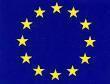 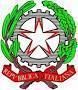 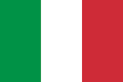 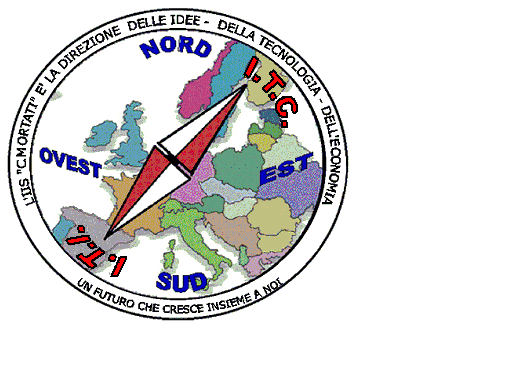 MIUR USR CALABRIADistretto Scolastico n. 17 di Amantea (CS)ISTITUTO   DI  ISTRUZIONE  SUPERIORELicei : Scientifico – Scienze Umane – Scienze ApplicateIstituto Professionale: Odontotecnico – Istituto Tecnico: Chimica, M. e.B.  – Amm.Fin.Marketing – MEccanico – NauticoVia S.Antonio – Loc. S.Procopio - 87032  AMANTEA (CS)🕿 Centralino  0982/ 41969 – Sito:www.iispoloamantea.edu.it E-mail: CSIS014008@istruzione.itPosta. Cert.: CSIS014008@pec.istruzione.itCodice Fiscale 86002100781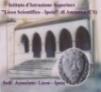 